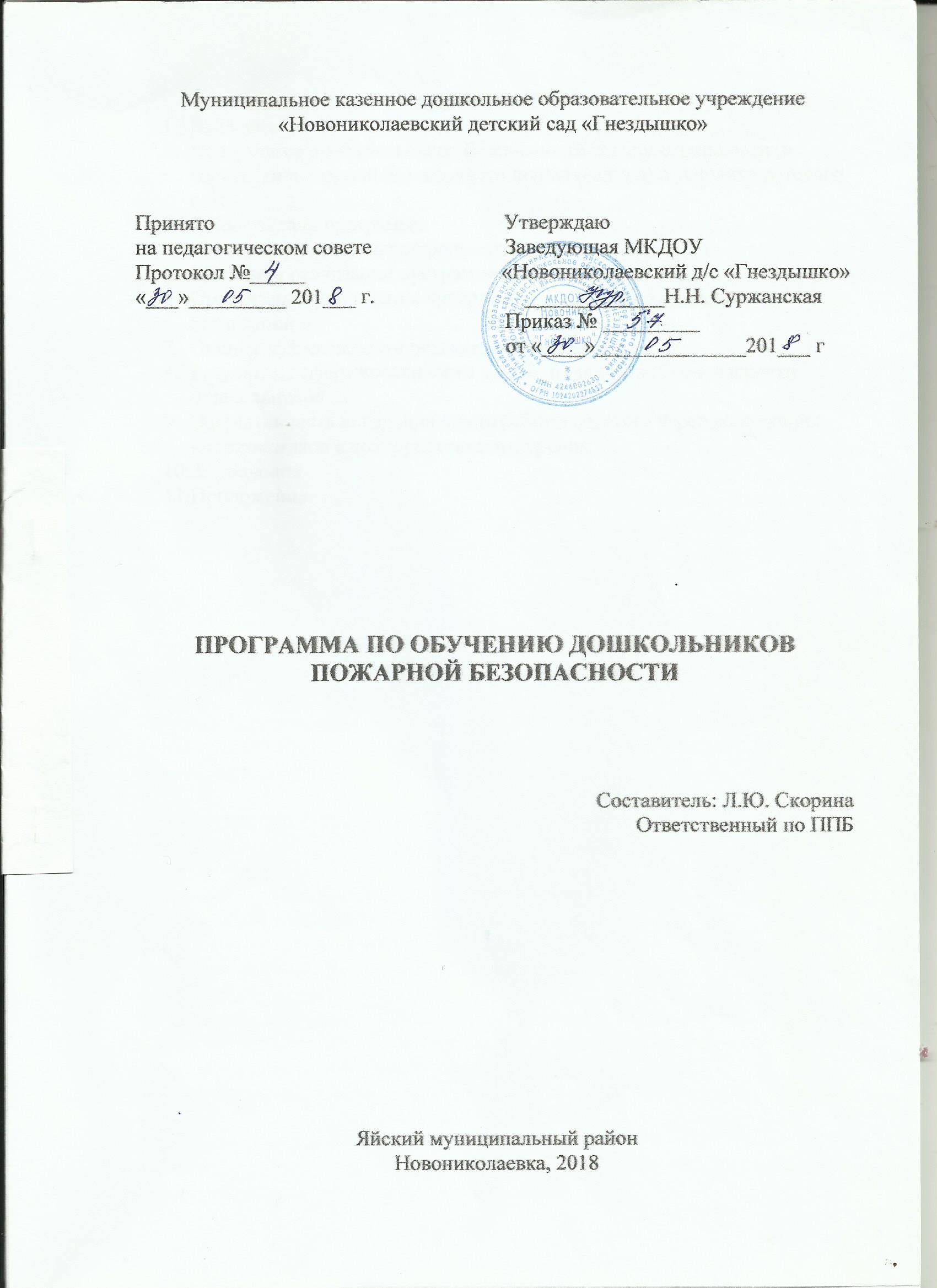 Муниципальное казенное дошкольное образовательное учреждение«Новониколаевский детский сад «Гнездышко»Принято                                                      Утверждаю                                                                                                                                                на педагогическом совете                         Заведующая МКДОУ                                                                                                             Протокол №_____                                     «Новониколаевский д/с «Гнездышко»                                     «___»_________ 201___ г.                            _____________Н.Н. Суржанская                                                                                                                                                                                              Приказ № _________                                                                      от «____»______________201___ гПРОГРАММА ПО ОБУЧЕНИЮ ДОШКОЛЬНИКОВПОЖАРНОЙ БЕЗОПАСНОСТИСоставитель: Л.Ю. Скорина Ответственный по ППБЯйский муниципальный район                                  Новониколаевка, 2018                                                                                           СОДЕРЖАНИЕВведение Содержание проблемы основ безопасности жизнедеятельности (в частности пожарной безопасности дошкольников) в условиях детского сада Цель и задачи программы Система программных мероприятий Механизм реализации программы Организация управления программой и контроль за ходом ее реализации Оценка эффективности реализации программы Результаты сформированности знаний по пожарной безопасности дошкольниковЭффективность внедрения опыта работы педагога через достижения воспитанников в конкурсах разного уровня ЗаключениеПриложения         Противопожарная безопасность - одна из обязательных составляющих среды, в которой растёт и воспитывается ребёнок. Она включает в себя требования к устройству помещения и противопожарную грамотность взрослых - поведение, снижающее риск возникновения пожаров, и навыки, необходимые для действий в экстремальных ситуациях.Правильное поведение в экстремальных ситуациях, например при пожаре, является основным условием спасения. Испытывая чувство страха, человек следует не голосу разума, а инстинктам. Взрослый может впасть в панику, а первая реакция ребёнка - спрятаться от опасности, не видеть её. Дети прячутся под кровати, в шкафы и т.п. - места, откуда их трудно спасти. Поэтому важно не просто рассказать о противопожарной безопасности, но отработать до автоматизма правила поведения при пожаре. Только конкретные эмоционально окрашенные занятия и игровые упражнения способны оставить след в сознании ребёнка.Успехов в работе по обеспечению безопасности детей можно ожидать только в том случае, если сам педагог обладает достаточной информацией о мерах по предупреждению пожаров и борьбе с ними, а родители подходят к этой проблеме с полной ответственностью и убеждены в необходимости проводимых мероприятий по пожарной безопасности.       Программа разработана для детей в возрасте от 4 до 7 лет, включает в себя перспективное планирование для детей дошкольного возраста.Нормативные документы, регламентирующие программу: Закон "Об образовании РФ"Концепция дошкольного воспитания Конвенция ООН и Всемирная декларация по проблемам детства.Федеральный закон "О пожарной безопасности"В основу программы положены следующие принципы: -"позитивный центризм" (отбор знаний, наиболее актуальных для ребенка данного возраста);-дифференцированный подход к каждому ребенку, учет его психологических особенностей, возможностей и интересов;-развивающий характер обучения, основанный на детской активности;-сочетание научности и доступности материала; -наглядность;-рациональное сочетание разных видов деятельности, характерный возрасту баланс интеллектуальных, эмоциональных и двигательных нагрузок;-профессиональная компетентность педагога;-систематичность и последовательность. Воспитание эффективно, если оно системно;-принцип от близкого к далекому;-принцип системно-организованного подхода, который предполагает скоординированную работу всех специалистов ДОУ;-принцип учета региональных условий.Эти принципы взаимосвязаны и реализуются в единстве.       Программа предусматривает распределение работы по изучению правил пожарной безопасности в детском саду по трём направлениям: !Изучение правил пожарной безопасности воспитателями и обслуживающим персоналом.!Профилактическая работа с детьми!Разъяснительная работа с родителями.Профилактическая работа с детьми ведется в средних, старших и подготовительных к школе группах, изменяется только содержание, объем познавательного материала, сложность и длительность изучения. Это длительное, систематическое, целенаправленное воздействие на ребенка, так как обучение навыкам пожарной безопасности не ограничивается временными отрезками, они не могут возникнуть после нескольких, даже очень удачных занятий.1 направление: Изучение правил пожарной безопасности воспитателями и обслуживающим персоналом.2 направление: Профилактическая работа с детьми.       Для ознакомления детей с правилами противопожарной безопасности используются самые разнообразные методы и приёмы: беседы, рассказ воспитателя, использование художественного слова, рассматривание наглядно-иллюстративного материала и многое другое. Для закрепления знаний, полученных детьми, можно организовать экскурсию в ближайшую пожарную часть. Художественное слово делает восприятие детей более эмоциональным, осмысленным. Ребятам загадывают загадки, знакомят их с пословицами, читают им стихотворения, рассказы. Знания детей о правилах противопожарной безопасности расширит и усугубит использование в ходе бесед и рассказов наглядно-иллюстративного материала: диафильмов, набор картинок и фотографий с изображением пожарных во время тушения пожара. В дошкольном учреждении не рекомендуется проводить игры, а также давать практические советы, задания, связанные с использованием спичечных коробков и спичек. Недопустимо использовать спички в качестве счётного материала.3 направление: Разъяснительная работа с родителями.Практика работы показывает, что многие родители сами не в ладах с правилами противопожарной безопасности. Зачастую спички дома хранятся в доступных для детей местах. Малыши нередко имеют доступ к электронагревательным приборам, топящимся печкам, газовым плитам.       Педагоги используют самые разнообразные формы работы с родителями: консультации, проведение совместных с детьми досугов, оформление наглядной агитации.Цель программы: -обобщать представления о пожарной безопасности, -формировать навыки безопасного поведения в быту, -учить адекватным действиям в пожароопасных ситуациях, -отрабатывание правил поведения при пожаре.Задачи программы: -формировать системные представления об окружающем мире, о роли и месте электрических приборов и предметов домашнего обихода в жизни человека, об использовании электричества в промышленных целях;-познакомить с правилами пожарной безопасности, сформировать привычку их соблюдения;-развивать способность целенаправленно наблюдать, исследовать, давать правильную оценку предметам, явлениям, нравственную оценку отношениям, поступкам;-углублять и расширять знания об охране жизни людей;-развивать познавательную активность, любознательность, творческие способности, воображение, мышление, коммуникативные навыки.Программно-методическое обеспечение. Газета "Дошкольное образование" № 15 - 2002г., с. 22Газета "Дошкольное образование" № 13 - 2008г., с. 2Журнал "Дошкольное воспитание" №5 - 2006г., с. 39Журнал "Дошкольное воспитание" №4 -2007г., с.114Журнал "Ребёнок в детском саду" № 6 - 2003г., с. 40К.Нефёдова Бытовые электроприборы. Какие они? Книга для воспитателей, гувернёров и родителей - М., издательство ГНОМ и Д, 2006 - 64с.Т.В. Потапова Беседы с дошкольниками о профессиях - М.ТЦ Сфера 2003 - 64с.Т.А.Шорыгина Профессии. Какие они? Книга для воспитателей, гувернёров и родителей - М., Издательство ГНОМ и Д, 2006 - 96с.Организационное обеспечение.-Изменения в организации режима занятий.- Реализация государственных интересов в области воспитания пожарной безопасности детей.- Формирование общественного сознания и гражданской позиции подрастающего поколения в области пожарной безопасности.- Проведение комплекса мероприятий по обучению пожарной безопасности в условиях дошкольного учреждения, реализация творческих проектов дошкольников.- Разработка конкретных рекомендаций по обучению пожарной безопасности дошкольников.- Привлечение родителей воспитанников к участию в детско-родительских проектах.Материально-техническое обеспечение.В групповых помещениях детского сада оформлены мини-зоны по обучению пожарной безопасности дошкольников, оснащение которых проводится в соответствии с возрастными особенностями детей.Проводится наглядная агитация родителей воспитанников, привлечение к воспитательно-образовательному процессу. Механизм реализации программы.Обучение пожарной безопасности дошкольников в условия ДОУ длительный, непрерывный процесс, который предусматривает корректировку разработанных мероприятий на последующих этапах работы в зависимости от достигнутых результатов.      Организация управления программой и контроль за ходом ее реализацииосуществляет  заведующая детским садом, согласно плана работы, а также контроль за проведением плановых мероприятий, корректировку содержания планов и методическую помощь в подготовке детских исследовательских работ и творческих проектов воспитанников.Оценка эффективности реализации программы.- использование творческого потенциала педагогов,- активизация работы детей, придав ей творческий характер, - соответствие материала тематике, эффективность использования материала в воспитательно-образовательном процессе,- проведение конкурсов по данной тематике,- формирование творческих связей между детскими садами района.Результаты сформированности знаний по пожарной безопасности дошкольников:       Перспективное планирование по возрастам, работа с родителями и диагностический материал  ЗУНов детей по пожарной безопасности представлены в приложениях.Приложение 1Изучение правил пожарной безопасности воспитателями и обслуживающим персоналомПриложение 2Вопросник по теме: «Пожарная безопасность» Какими качествами должен обладать пожарный? Почему?Почему работу пожарного называют опасной?Как вы думаете, что может стать причиной пожара?Почему возникают лесные пожары?Хотели бы вы избрать профессию пожарного? По какому телефону нужно звонить при пожаре?Диагностическая карта сформированности ЗУНов дошкольников по пожарной безопасностиПриложение 3Задачи по обучению пожарной безопасности дошкольников в разновозрастной младшей группе (от 3 до 5 лет) и ожидаемые результатыПриложение 4Задачи по обучению пожарной безопасности дошкольников в разновозрастной старшей группе (от 5 до 7 лет) и ожидаемые результатывысокий уровеньсредний уровеньнизкий уровень16,375,18,61.Проведение инструктажа по правилам пожарной безопасностиежеквартальнозаведующий детским садом, ответственный по ППБ2.Организация практических занятий по использованию огнетушителей, песка, воды, одеял при ликвидации очага возгоранияежеквартальнозаведующий детским садом, ответственный по ППБ, зам.зав по АХР3.Практические занятия по эвакуации дошкольников из здания детского сада1 раз в полугодиезаведующий детским садом, ответственный по ППБ, зам.зав по АХР4.Оформление и регулярное обновление информационного стендаежеквартальноуполномоченный по ОТ5.Составление памятки для сотрудниковавгусткомиссия по ОТ6.Разработка перспективного плана по обучению дошкольников правилам пожарной безопасности (средний, старший дошкольный возраст)сентябрьзаведующий детским садом, воспитатели групп7.Проведение месячника безопасностисентябрьвоспитатели групп№ п/пФИО ребенка123456123456789101112131415Итоги:Высокий –Средний – Низкий – Итоги:Высокий –Средний – Низкий – Итоги:Высокий –Средний – Низкий – Итоги:Высокий –Средний – Низкий – Итоги:Высокий –Средний – Низкий – Итоги:Высокий –Средний – Низкий – Итоги:Высокий –Средний – Низкий – Итоги:Высокий –Средний – Низкий – задачи по обучению пожарной безопасности дошкольниковпознакомить дошкольников с профессией пожарного, техникой, помогающей тушить пожар; знакомить с причинами  возникновения пожара; с правилами обращения со спичками, электроприборами; закрепить знания детей о домашнем адресеожидаемый результатк концу года дети средней группы должны знать профессию пожарного, технику; элементарные правила обращения со спичками, электроприборами; номер пожарной части; о вреде огня для лесных массивов; называть свое имя, фамилию, точный домашний адресзадачи по обучению пожарной безопасности дошкольниковуглубить знания детей о профессии пожарного и пожарной безопасности; познакомить со средствами пожаротушения (вода, песок, огнетушитель), техникой, помогающей тушить пожар; воспитывать уважение к труду пожарных; углублять и систематизировать знания о причинах возникновения пожара; познакомить с правилами поведения на пожаре; убедить в необходимости выучить наизусть важную информацию о себе; формировать чувство повышенной опасности огня; углублять и расширять знания об охране жизни людей; учить набирать телефонный номер пожарной службы, формировать навыки общения с дежурным пожарной части в экстремальной ситуацииожидаемый результатк концу года дети старшей группы должны знать информацию о профессии пожарного, его трудовые действия; средства пожаротушения; правила поведения при пожаре; иметь представления об опасности огня, об охране жизни людей; набирать телефонный номер пожарной службы; называть свое имя, фамилию, точный домашний адрес